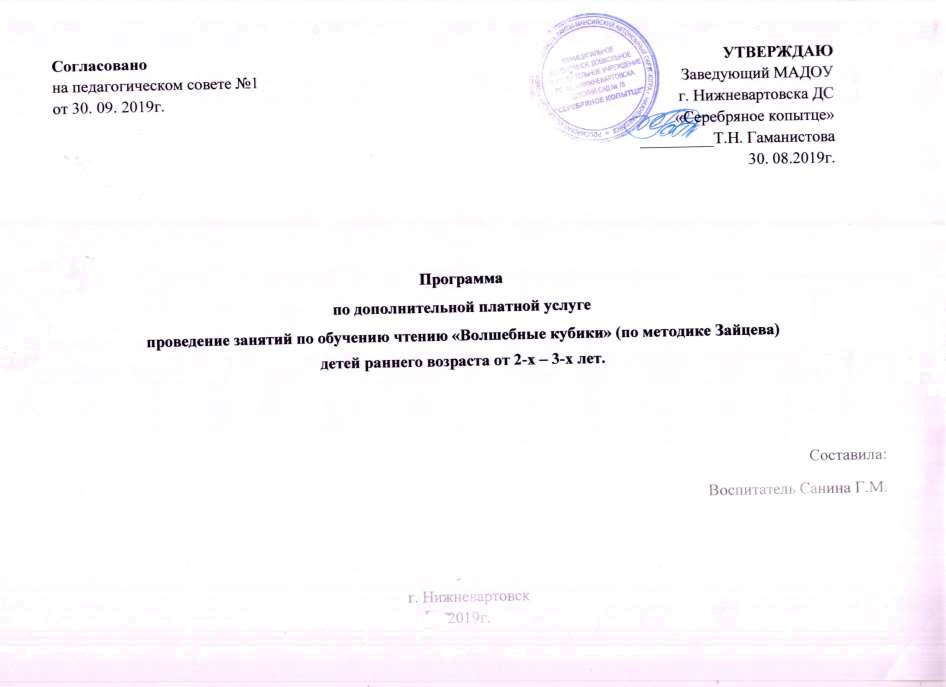 СОДЕРЖАНИЕ1. ЦЕЛЕВОЙ РАЗДЕЛ. Паспорт программы1.2. Пояснительная записка.Актуальность развивающего обучения детей дошкольного возраста в наше время не вызывает сомнения. По словам Л.С. Выготского «только - то обучение в детском возрасте хорошо, которое забегает вперёд развития и ведёт развитие за собой». Многие авторы (Глен Доман, Никитины, Н.А.Зайцев) настаивают на том, что такое раннее – не раннее, а как раз своевременное развитие. Раннее развитие – это интенсивное развитие способностей ребёнка в раннем возрасте.Наша задача состоит в том, чтобы прививать пожизненную любовь к познанию. В дошкольном возрасте мозг ребенка интенсивно растет и развивается. Это самое благоприятное время для обучения.Одним из мощных средств развития ребенка является ИГРА. Но, пожалуй, никому не удавалось с такой полнотой и эффективностью встроить игру в сложный процесс овладения ЧТЕНИЕМ, как это сделал Николай Александрович Зайцев – автор новых направлений в методике обучения чтению. У него ребёнок в короткие сроки осваивает то, что с таким трудом даётся в школе. 	Новизна программы состоит в том, что данная программа основана на здоровьесберегающей методике обучения детей чтению по кубикам Зайцева и позволяет полноценно образовывать детей. Техника чтения Зайцева даёт интенсивное развитие таких психических функций, как внимание, память, абстрактное мышление. На занятиях чтения по методике Зайцева малыш достигает всего сам.Психолого-педагогическое обоснование методов обучения дошкольников (по методике Н.А. Зайцева):Постоянная двигательная активность ребёнка (при чтении по таблице голова ребёнка приподнята, рука двигается свободно; работа с кубиками – пальчиковая гимнастика).Развитие артикуляции, дикции, чистоты речи при работе с таблицей (пение складовых «песенок») и кубиками.Учение – игра, увлечение, радость.Ребёнок в постоянном поиске, имеет право выбора (принцип – «идти от ребёнка»).Движение от общего к частному (принцип – «никаких терминов»).Положительная мотивация, ситуация успеха для ребёнка (при обучении «письму» по таблице и работе с кубиками ребёнок не боится ошибаться).«Обучение чтению по кубикам Зайцева» - это игры-занятия, в основе которых лежит складовый принцип обучения Н.А.Зайцева (заучивание складов, их пропевание). Методика Н.А. Зайцева действенная, прогрессивная, соответствует запросам настоящего времени.1.3. Цели и задачи программыЦель программы - обучение детей раннего возраста с 2-х до 3-х лет чтению по складам, опираясь на методику Н.А. Зайцева.Для реализации поставленной цели определены следующие задачи:Посредством пропевания «попевок кубиков» и таблиц способствовать: развитию артикуляции, дикции, формированию правильного произношения звуков.Развитие внимания, речи, мелкой моторики пальцев рук.Воспитывать любовь и интерес детей к чтению.Содержание программы предусматривает игры и упражнения с кубиками и таблицами Н.А. Зайцева, а так же включает разминки, пальчиковые игры, подвижные игры, игры и упражнения с дидактическим материалом.1.4. Объем образовательной нагрузкиДанная программа рассчитана на детей в возрасте от 2-х до 3-х лет.Срок реализации рабочей программы – 1 учебный год.Особенности проведения занятийРешение программных задач осуществляется в непосредственно - образовательной деятельности. Занятия проводится 2 раза в неделю. Продолжительность занятий 10-15 минут. Время проведения занятий: 18.30 –19.00.Форма организации занятий – групповая. Учебный планОрганизация процесса обучения. В обучении используются разные методические приемы, в их числе медленное пение по таблице и кубику, выкладывание слов из кубиков взрослым и детьми, сочетание пения с ритмическими движениями и т.д.Весь период обучения условно разделен на 3 этапа: подготовительный, основной и итоговый.1 этап обучения – подготовительный Целью этого этапа обучения чтению: привлечь внимание детей к кубикам и таблицам, развивать умение манипулировать кубиками, научить следить за действиями педагога и выполнять его инструкции, познакомить детей с карточками-ассоциациями. 2 этап обучения – основной Цель основного этапа обучения: овладение умением пропевать складовые попевки; учить детей самостоятельно выкладывать дорожки складов и читать их, ориентироваться в таблицах; развитие мелкой моторики рук. 3 этап обучения – итоговый Цель итогового этапа обучения: научить детей выкладывать из кубиков короткие слова, читать их, ставить все кубики рядом, не допуская между складами разрывов.Формы и методы проведения занятий.1. Словесные методы обучения: а) объяснение; б) пропевание (звуков и складов). 2. Наглядные методы обучения: а) показ кубиков, таблиц; б) использование дополнительных пособий (иллюстрации, карточки, настольно - печатные игры); в) показ способов действия. 3. Практические методы обучения: а) совместная деятельность взрослого и детей; б) самостоятельная детская деятельность.Форма построения занятий:- организационный момент- классификация кубиков-озвучивание кубиков и таблиц-поиск-письмо и чтение слов.Предоставляется право корректировать занятия. 1.5. Планируемые результатыК концу первого года обучения дети должны: - правильно озвучивать и показывать «золотые», «железные», «деревянные» склады (в таблице и на кубиках);- уметь читать попевки (слева – направо, сверху – вниз); - начать овладевать складовым чтением слов.СОДЕРЖАТЕЛЬНЫЙ РАЗДЕЛКалендарно-тематическое планирование ОРГАНИЗАЦИОННЫЙ РАЗДЕЛОрганизационно-педагогические условия1. Помещение. Групповые занятия проводятся в специальном помещении – кабинете. Размещение и площадь кабинета соответствуют инструкции о проектировании дошкольных учреждений.2. Кадровое обеспечение. Обучение проводит специалист, имеющий свидетельство, подтверждающее право на обучение детей чтению по методике Н.А. Зайцева 3. Материально-техническое обеспечение. Кабинет достаточно освещён; имеется шкаф для хранения дидактического материала; доска, на которой можно расположить картинки, написать буквы, дать схематическое изображение предмета; полки для работы с кубиками; ноутбук. Дидактический материал: 6 картонных листов настенных таблиц формата В2 (520х720мм); 4 листа таблиц формата B3 (360х520мм); 52 картонных кубика (50х50мм и 60х60мм); тематические картинки. Подборка загадок, пословиц, потешек, стихов. 4.  Цифровой образовательный ресурс Учебный аудиодиск с напевками всех складов. Методическое обеспечение.Методическое пособие «Обучение чтению детей дошкольного возраста» (кубики Н.А Зайцева, автор Н.А. Зайцевым). Пособие- набор для обучения чтению "Изучаю и запоминаю буквы" (с картинками - ассоциациями, автор Н.В. Пятибратова). Учебный план1-й год обученияПедагогическая диагностика.При реализации Программы проводится оценка индивидуального развития детей. Такая оценка производится педагогическим работником в рамках педагогической диагностики в целях отслеживания эффективности. Методы проведения педагогической диагностики: наблюдение, беседа, анализ продуктов детской деятельности.Педагогическая диагностика проводится два раза в год (в ноябре и мае). Оценка педагогического процесса связана с уровнем овладения каждым ребенком необходимыми навыками и умениями по заданным критериям:низкий уровень - ребёнок не может выполнить все параметры оценки;средний уровень - ребенок с помощью взрослого выполняет некоторые параметры оценки;высокий уровень - ребенок выполняет самостоятельно и с частичной помощью взрослого все параметры оценки.Педагогическая диагностика освоения дополнительной общеобразовательной программы по обучению чтению Дата______________ Педагог______________ФИО ребенка___________________________Группа ________________________________Список литературы1. Зайцев Н.А. Учебник для родителей, воспитателей, учителей // СПб.: НОУДО «Методики Н.Зайцева», 2012.2. Пятибратова Н.В. Пособие набор для обучения чтению "Изучаю и запоминаю буквы" (с картинками-ассоциациями). – М.: Изд-во «РОБИНС», 2015. №НаименованиеСтраницы1ЦЕЛЕВОЙ РАЗДЕЛ1.1Паспорт программы31.2Пояснительная записка41.3Цели и задачи программы51.4Объем образовательной нагрузки51.5Планируемые результаты72СОДЕРЖАТЕЛЬНЫЙ РАЗДЕЛ2.1Календарно-тематическое планирование работы с детьми раннего возраста №2 (2-3 лет)83ОРГАНИЗАЦИОННЫЙ РАЗДЕЛ3.1Организационно- педагогические условия 143.2Учебный план153.3Педагогическая диагностика163.4Список литературы18Наименование дополнительной платной образовательной услугиПрограмма по дополнительной платной услуге проведение занятий по обучению чтению «Волшебные кубики» (по методике Зайцева) детей раннего возраста от 2-х – 3-х лет.  Основание для разработки программыЗапрос родителей воспитанниковЗаказчик программыРодители воспитанников раннего возраста от 2-х – 3-х лет.  Организация исполнитель программыМуниципальное автономное дошкольное образовательное учреждение города Нижневартовска учреждение детский сад № 78 «Серебряное копытце»Целевая группа программыДети раннего возраста от 2-х – 3-х лет.  Цель программыОбучение детей раннего возраста с 2-х – до 3-х лет чтению по складам.Задачи программыПосредством пропевания «попевок кубиков» и таблиц способствовать: - развитию артикуляции, дикции, - формированию правильного произношения звуков.Развитие внимания, речи, мелкой моторики пальцев рук.Воспитывать любовь и интерес детей к чтению.Ожидаемые результатыПравильно озвучивать и показывать «золотые», «железные» и «деревянные» склады.Уметь читать попевки (слева – направо, сверху – вниз)Начать овладевать складовым чтением слов.Сроки реализации программыОдин учебный год№ЗанятияОбъем недельной нагрузкиОбъем нагрузки в год1Обучению детей чтению2 занятия72 занятияЭтапы№ занятияТемаПрограммные задачиМетодические приемыСентябрь1-2Звуки к нам в гости пришлиПознакомить детей с терминами «звук». Изучение звуков по картинкам – ассоциации. Знакомство детей с правилами поведения на занятии.Пропевание золотого кубика. Повторение звуков по картинкам – ассоциация.Сентябрь3 – 4 Знакомство с таблицами и кубиками  Н.А.ЗайцеваПознакомить детей с таблицами и кубиками Зайцева. Научить петь «золотую» песенку и находить золотой кубик. Повторение с детьми правилами поведения на занятии.Пропевание золотого кубика.Игра «Угадай какой кубик звучит?» Цель: учить детей узнавать на слух - какой кубик звучит – глухой или звонкийСентябрь5 - 6Знакомство с таблицами и кубиками  Н.А.ЗайцеваПродолжать знакомить детей с таблицами и кубиками Зайцева. Научить классифицировать золотые, железные и деревянные кубики. Развивать интерес к пропеванию складовых попевок. Игра «Погремим-позвеним»Пропевание золотого кубика.Игра «Классификация»Сентябрь7 - 8Знакомство с железными кубиками. Научить детей находить железные кубики из других кубиков. Продолжать учить детей классифицировать золотые, железные и деревянные кубики. Игра «Погремим-позвеним»Игра «Классификация»Игра «Неси мне железный кубик, я спою тебе песенку»Октябрь9 - 10Знакомство с деревянными кубиками.Научить детей находить деревянные кубики из других кубиков. Продолжать учить детей классифицировать золотые, железные и деревянные кубики.Игра «Погремим-позвеним»Игра «Классификация»Игра «Неси мне деревянный кубик, я спою тебе песенку»Октябрь11 - 12Классификация: большие и маленькие.Научить детей классифицировать кубики на большие и маленькие.Песенка кубиков.Игра «Угадай какой кубик звучит?» Игра «Большие и маленькие» (2 обруча)Упражнение «Какую песенку тебе спеть?»Октябрь13 - 14Знакомство с таблицей. Познакомить детей со складовыми попевками на таблице.Развивать интерес к пропеванию складовых попевок.Определение порядка расположения складов на таблице (золотые, железные, деревянные)Игра «Классификация»Упражнение «Какую песенку тебе спеть?»Октябрь15 - 16Пропевание большой и маленькой золотой песенки: У, О, А, Э, Ы – ю, ё, я, е, и. Повторить умение петь «золотую» песенку и находить золотой кубик. Развивать интерес к пропеванию складовых попевок.Пропевание золотого кубика. Попевка 1.Игра «Найди пару»Игра «Братишки и сестренки»Упражнение «Какую песенку тебе спеть?»Ноябрь17-18«Веселый паровозик»(«А – поезд», работа с кубиками – складами с «А»)Знакомство с гласным звуком «А» и буквой А.Учить детей находить склады с буквой А и пропевать складовые попевки.Пропевание золотого кубика. Попевка 1.Игра «Поезд «А»»Игра «Неси мне кубик»Игра «Братишки и сестренки» с кубиками – складами с «Я»Ноябрь19 – 20Пение песенок по таблице (с буквами А, Я)Закрепить умения находить и пропевать названную песенку на таблице и на кубиках.Пропевание складов по таблице.Ноябрь21 - 22«Веселый паровозик»(«О – поезд», работа с кубиками – складами с «О»)Знакомство с гласным звуком «О» и буквой О.Учить детей находить склады с буквой О и пропевать складовые попевки.Пропевание золотого кубика. Попевка 1.Игра «Поезд «О»»Упражнение «Какую песенку тебе спеть?»Игра «Братишки и сестренки» с кубиками – складами с «Ё»Ноябрь23 - 24Пение песенок по таблице (с буквами О, Ё)Закрепить умения находить и пропевать названную песенку на таблице и на кубиках.Пропевание складов по таблице.Декабрь25 - 26«Веселый паровозик»(«У – поезд», работа с кубиками – складами с «У»)Знакомство с гласным звуком «У» и буквой У.Учить детей находить склады с буквой У и пропевать складовые попевки.Пропевание золотого кубика. Попевка 1.Игра «Поезд «У»»Игра «Неси мне кубик»Игра «Братишки и сестренки» с кубиками – складами с «Ю»Декабрь27 - 28Пение песенок по таблице (с буквами У, Ю)Закрепить умения находить и пропевать названную песенку на таблице и на кубиках.Пропевание складов по таблице.Декабрь29 - 30«Веселый паровозик»(«Э – поезд», работа с кубиками – складами с «Э»)Знакомство с гласным звуком «Э» и буквой Э.Учить детей находить склады с буквой Э и пропевать складовые попевки.Пропевание золотого кубика. Попевка 1.Игра «Поезд «Э»»Упражнение «Какую песенку тебе спеть?»Игра «Братишки и сестренки» с кубиками – складами с «Е»Декабрь31 - 32Пение песенок по таблице (с буквами Э, Е)Закрепить умения находить и пропевать названную песенку на таблице и на кубиках.Пропевание складов по таблице.Январь33 - 34«Веселый паровозик»(«Ы – поезд», работа с кубиками – складами с «Ы»)Знакомство с гласным звуком «Ы» и буквой Ы.Учить детей находить склады с буквой Ы и пропевать складовые попевки.Пропевание золотого кубика. Попевка 1.Игра «Поезд «Ы»»Игра «Неси мне кубик»Игра «Братишки и сестренки» с кубиками – складами с «И»Январь35 - 36Пение песенок по таблице (с буквами Ы, И)Закрепить умения находить и пропевать названную песенку на таблице и на кубиках.Пропевание складов по таблице.Январь37 - 38Попевка «Бежим по железной дорожке» (МУ, ЛУ)Учить находить отдельные склады и называть их. Учить детей пропевать складовые пропевки.Пропевание складов  МУ, ЛУ по таблице.Игра «Поедем через железную страну»Игра «Поющие башенки»Январь39 - 40 Попевка «Бежим по железной дорожке» (НУ)Учить находить отдельные склады и называть их. Учить детей пропевать складовые пропевки.Пропевание складов  НУ по таблице.Игра «Поедем через железную страну»Игра «Поющие башенки»Игра «Неси мне железный кубик, я спою тебе песенку»Февраль41 Попевка «Бежим по железной дорожке» (НУ). Повторение.Учить находить отдельные склады и называть их. Учить детей пропевать складовые пропевки.Пропевание складов  НУ по таблице.Игра «Поедем через железную страну»Игра «Поющие башенки»Игра «Неси мне железный кубик, я спою тебе песенку»Февраль42-44Попевка «Бежим по железной дорожке» (ВУ, ЗУ)Учить находить отдельные склады и называть их. Учить детей пропевать складовые пропевки.Пропевание складов  ВУ, ЗУ по таблице.Игра «Поедем через железную страну»Упражнение «Какую песенку тебе спеть?»Февраль45-47 Попевка «Бежим по железной дорожке» (БУ, ДУ)Учить находить отдельные склады и называть их. Учить детей пропевать складовые пропевки.Пропевание складов  БУ, ДУ по таблице.Игра «Поедем через железную страну»Игра «Поющие башенки»Упражнение «Какую песенку тебе спеть?»Февраль48Попевка «Бежим по железной дорожке» (ГУ, ЖУ)Учить находить отдельные склады и называть их. Учить детей пропевать складовые пропевки.Пропевание складов  ГУ, ЖУ по таблице.Игра «Паровоз»Игра «Неси мне железный кубик, я спою тебе песенку»Март49-50Попевка «Бежим по железной дорожке» (ГУ, ЖУ). Повторение.Учить находить отдельные склады и называть их. Учить детей пропевать складовые пропевки.Пропевание складов  ГУ, ЖУ по таблице.Игра «Паровоз»Игра «Неси мне железный кубик, я спою тебе песенку»Март51 – 53 Попевка «Бежим по деревянной дорожке». (ФУ, СУ)Учить находить отдельные склады и называть их. Учить детей пропевать складовые пропевки.Пропевание складов  ФУ, СУ по таблице.Игра «Поедем через деревянную страну»Игра «Поющие башенки»Март54-56Попевка «Бежим по деревянной дорожке». (ФУ, СУ)Учить находить отдельные склады и называть их. Учить детей пропевать складовые пропевки.Пропевание складов  ФУ, СУ по таблице.Игра «Паровоз»Игра «Поющие башенки»Апрель57-59Попевка «Бежим по деревянной дорожке». (ПУ, ТУ)Учить находить отдельные склады и называть их. Учить детей пропевать складовые пропевки.Пропевание складов  ПУ, ТУ по таблице.Игра «Чудесный мешочек»Игра «Поющие башенки»Апрель60-61 Попевка «Бежим по деревянной дорожке». (КУ, ХУ)Учить находить отдельные склады и называть их. Учить детей пропевать складовые пропевки.Пропевание складов  КУ, ХУ по таблице.Игра «Поедем через деревянную страну»Игра «Паровоз»Игра «Неси мне деревянный кубик, я спою тебе песенку»Апрель62-64Попевка «Бежим по деревянной дорожке». (ШУ, ЧУ)Учить находить отдельные склады и называть их. Учить детей пропевать складовые пропевки.Пропевание складов  ШУ, ЧУ по таблице.Игра «Чудесный мешочек»Игра «Поющие башенки»Игра «Неси мне деревянный кубик, я спою тебе песенку»62-64Попевка «Бежим по деревянной дорожке». (ШУ, ЧУ)Учить находить отдельные склады и называть их. Учить детей пропевать складовые пропевки.Пропевание складов  ШУ, ЧУ по таблице.Игра «Чудесный мешочек»Игра «Поющие башенки»Игра «Неси мне деревянный кубик, я спою тебе песенку»Май65-66«Как тебя зовут?»Учить детей, называя отдельные склады, прочитать короткие слова.Пропевание складов по таблице.Игра «Как тебя зовут?»Игра «Чудесный мешочек»Май67-68Упражнения на закрепление знания складов. Игра «Какое слово тебе написать?»Упражнять детей, называя отдельные склады, прочитать короткие слова.(МАМА, ПАПА)Пропевание складов по таблице и по кубикам.Игра «Какое слово тебе написать?»Игра «Смешные слова»Игра «Поющие башенки»Май69-70Закрепление пройденного материалаЗакрепить умения и навыки по кубикам, пропевание складов на таблицеПропевание золотого кубика.Игра «Угадай какой кубик звучит?» Игра «Поезд»Игра «Братишки и сестренки»Май71 - 72 Закрепление пройденного материалаЗакрепить умения и навыки по кубикам, пропевание складов на таблицеПропевание железного и деревянного кубика.Игра «Чудесный мешочек»Игра «Классификация»Игра «Поющие башенки»№Направление работыМесяцКоличество занятий1 этап подготовительныйЗвуки в гости к нам пришли. Знакомство с таблицами и кубиками Сентябрь - октябрь162 этап основнойИзучение складовых песенок и отдельных складов.От складовых песенок и отдельных складов к словам.Ноябрь-Декабрь- Апрель483этапитоговыйПоём – слоговые таблицы, прочитываем короткие слова.Пишем сами.Май8Всего:72Параметры оценкиРезультатыРезультатыРезультатыНизкий уровеньСредний уровеньВысокий уровень1 год обучения1 год обучения1 год обучения1 год обученияОзвучивание золотых букв (кубики, таблицы)у - о – а – э – ыю – ё – я – е – иОзвучивание железных букв (кубики, таблицы)Озвучивание деревянных букв (кубики, таблицы)Чтение попевок (слева – направо, сверху – вниз)Складовое составление, чтение слов по кубикам и таблице (МАМА, ПАПА, свое ИМЯ)